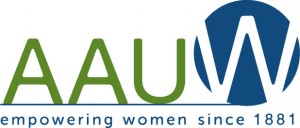 AAUW Program Chairs & PDAs Packet2018-2019         				 Contents:         			 	1)    Agenda for today’s meeting       			 	2)    Job description Topic Chairs          				3)    Job description Program Development Assistants          				4)    Conducting a planning meeting           			5)    Sample agenda for planning meeting and Topic Program Dates           				6)    Brainstorming Guidelines          				7)    Brainstorming Guidelines Poster          				8)    CEU process          				9)    Planning Luncheon meetings           				10)  Directory Information FormAAUW Minneapolis BranchDay Programming:  Topic Chairpersons, Program Development Assistants (PDAs)2018-2019Agenda for April 18, 2018 9:30amWelcome and Sign InRefreshments available – please help yourselfIntroductions (name, length of membership, topic or area you are chairing)A word from our PresidentHandouts in order of discussion:  Job description sheets  Topic Program dates for 2018-2019  Conducting a planning meeting   Sample agenda for planning meeting  Guidelines for Brainstorming  CEU process  Luncheon meeting procedures  Directory Information FormProgram Presenter Packet6.1   Timeline/Checklist6.2   Bulletin Copy Form6.3   Contacting Speaker Worksheet6.4   Audio Visual Information6.5   Elements in Letters to Speakers6.6   Sample Letter to Confirm Speaker6.7   Directions to Gale Mansion6.8   Requisition for Speaker Honorarium The Bulletin will be printed three times during the 2018-2019 year. Deadlines for submitting copy are:July 5, 2018 (September, October, November)October 3, 2018 (December, January, February)January 2, 2019 (March, April, May, June, July, August)The directory is printed in the summer and deadline for program copy is May 29, 2018.  See page 11 for form.  Send to Directory Chair:  Leslie Swenson kline012@umn.edu Opening day, September 17, 2018 begins with an enjoyable extended social time.AAUW JOB DESCRIPTION OF TOPIC CHAIRPERSONSTopic chairs serve a two year term.April MeetingAttend the April planning meeting to schedule dates/times of May meetings with committees.  Receive pertinent materials.  If unable to attend, select a person to attend in your place.You will receive a printed copy or email list of people interested in being on your committee. Call potential committee members and invite them to the May meetings. After finalizing your committee, email the committee alphabetized roster to the Program VP and directory chair by May 29.May MeetingsConduct two May meetings with your committee members (approximately two weeks apart) to brainstorm meeting topics, possible speakers and assign callers to solicit speakers. PDAs will be on hand as well, acting as liaisons and providing policy guidance.Formulate your list of confirmed speakers for topics selected.  Email this to the Program VPs – keeping them updated as new speakers are confirmed.Throughout the yearCheck to make sure committee members comply with Bulletin deadlines.  Assist committee members who have never contacted or introduced a speaker.Monthly Monday Program Planning MeetingsThe second Monday of each month, meet with the Vice President of Program Planning during the lunch period to review current needs, scheduling or other adjustments.Board MeetingsAs a Topic Chair you are a board member and have a vote on the board.  Meetings are usually on the first Wednesday of the month, at which a quorum is needed.  If you cannot attend, please find a substitute from your committee to vote in your place.Annual Meeting in MayYou are encouraged to take part in the annual meeting celebrating successes of the branch and the installation of new officers.AAUW JOB DESCRIPTION FOR PROGRAM DEVELOPMENT ASSISTANTS (PDAs)PDAs are appointed by the Minneapolis Branch Program VPs for a two year term.Board MeetingsAs a PDA, you have a vote on the board.  Meetings are usually on the first Wednesday of the month, at which a quorum is needed.  If you cannot attend, please find a substitute from your committee to vote in your place.Program Development CommitteePDAs receive their responsibilities from the Program Vice Presidents.  The PDA is a member of the Program Development Committee, which provides policy guidance for the continuing program concerns of the branch.  They assist the chair in collecting and processing emerging issues to be submitted to the Association.Day Programming CommitteeThe PDAs help to coordinate the total program of the branch as a member of this committee.Program Topic CommitteesEach representative is an ex-officio member of all program topic committees.  They do not vote on specific programs, but may offer their advice on resources and programs. They attend all meetings of topic planning committees.Public Policy CommitteeThe PDA is a member of the Public Policy committee. Conducting a Topic Planning Meeting for AAUW**First May Planning MeetingDo ahead:Meet with co or assistant chair if there is oneBring light refreshments (cookies, fruit, appropriate for time of day)Prepare agenda (see sample in packet)Prepare committee member list (include phone, e-mail, addresses)Name tags or place cardsReview rules for brainstormingDay of:Arrive half hour earlyCheck room for beverages, napkinsSet out handouts/treatCheck for easel & markersWelcome and IntroductionsAttendance form Ask committee members to check informationRemind members that annual dues need to be paidBrainstorming: See Rules for BrainstormingChoose someone to write program suggestions on easelList issues to addressIdentify people to speakConsider other program ideas from AAUW members (provided by VP Program)After all ideas are considered, vote on order of popularityConsider diversity in choosing speakersIdentify possible program speakersAssign callers to solicit speakersDo tentative program schedule**Second May Planning MeetingCallers report on success in contacting speakersFill as many programs as possibleFill in list of programs and send to the Program Vice President(s)Give out “Guides to Program Presenters”Sample Agenda Program Topic Committee May MeetingTopic Name:Check committee info sheets for accuracy. Sign attendance sheet.Welcome and introduce:PDAs and Program VPsMembers of committee (length of AAUW membership, why they chose this committee, etc.)Review:  AAUW Mission StatementBrainstorm: See Rules for BrainstormingList issues to address					Identify people to speakConsider ideas from general membership – material provided by VP ProgramThink diversity when choosing speakersDivision of dutiesDo researchMake calls to solicit speakersWrite up program for bulletinAgree to introduce speakerTentative topic scheduleSeptember _______________________________	________________________________October _________________________________	________________________________November _______________________________	________________________________December _______________________________	________________________________January _________________________________	________________________________February ________________________________	________________________________March __________________________________	________________________________April ___________________________________	________________________________May ___________________________________	________________________________Budget: a token “honorarium” of $100 to speakers (not to be offered to elected officials, judiciary, or our members)Bulletin deadlinesSeptember, October, November	July 5, 2018December, January, February		October 3, 2018March, April, May, June		January 2, 2019Brainstorming Guidelines for fast resultsGathering brainstormed ideas:You will need; a flip chart, colored markers, masking tape or self-stick chart paper (we will provide this).Post the brainstorming ideas chart where everyone can see it.Begin by asking, “what are the issues?”Record as fast as you can, legibly. Abbreviate when possible.Wait! If there is a lull, let people think. Some great ideas can out of silence.Sort into categoriesWhen all ideas seem to be generated, have the group help sort them into categories.  Sort by numbers or letters of the alphabet.  You may have 10 categories or more.  Some people may think of new categories after the list is made.  That is OK!Write out the categories on new sheets of paper and name them.  If there are more categories than needed for speaker dates, vote to eliminate some or combine some.  This list is the base for choosing program topics.Solicit Speaker SuggestionsRecord suggestions for speakers for each category/topic.Secure volunteers to chair topics and secure the speakers.BrainstormingGuidelinesEvery Idea is welcomeNo Criticism.No discussion; only ideas.Repetition is OK.AAUW Minneapolis BranchCEU PROCEDURES-WHO DOES WHAT AND HOWContinuing Education CreditsMembers interested in obtaining CEUs are responsible for identifying presentations suitable for the CEUs they needThose in need of CEUs usually are members who want to maintain a professional license or are continuing their education.  These commonly include such fields as education, medicine, health, psychology and social work.Members who would like CEUs can find the form needed on our web site, complete with instructions for filling them out.The forms will also be available in the office, already signed by the Program Vice Presidents.  This is an honor system.AAUW:  MINNEAPOLIS BRANCHPLANNING LUNCHEON MEETINGS(Subject to change)As Topic Chairs, you may occasionally wish to have a lunchtime meeting with your committee members.  Here is the procedure to follow:At least one week ahead, the Committee Chair should submit the request stating the date and the number of people attending to the Meeting Scheduler, Esther Fabes,  fabes002@umn.edu  763-762-8780.The Committee Chair can designate her preference of space or meeting room.  The Meeting Scheduler will assign the room based on availability.We have a limit of three committee meeting spaces available each lunch time, in addition to the regularly scheduled meetings, such as Headlines, House Management, Program Topic Chairs Committee, Technology, and Public Policy.Alternate times to meet are before 9:30 and after 2:15 as well as 4th Monday at 9:30.Thank you for your help in making the scheduling noon meetings go as smoothly as possible.AAUW Minneapolis BranchDirectory Information for 2018-2019         Return by May 29, 2018Name of Topic/Committee:Chair								Phone			Co-chair							Phone			Committee Members                                                     Names only and please list alphabetically.  Please check the spelling!Please send the above information as a Word attachment, by May 29 or as early as possible, to all of the following:Leslie Swenson      kline012@umn.eduSusie Erickson	serick1215@gmail.comDoris Grimes	dlw5400@aol.com*Only names of members with dues paid by June 30 will be included in the Directory.Many Thanks!